ГАННІВСЬКА ЗАГАЛЬНООСВІТНЯ ШКОЛА І-ІІІ СТУПЕНІВПЕТРІВСЬКОЇ СЕЛИЩНОЇ РАДИ ОЛЕКСАНДРІЙСЬКОГО РАЙОНУКІРОВОГРАДСЬКОЇ ОБЛАСТІНАКАЗ05.01.2022 року                                                                                                                     № 1с. ГаннівкаПро затвердження плану-графікупідвищення кваліфікації педагогічних працівників у 2022 роціНа виконання Законів України «Про освіту», «Про повну загальну середню освіту», відповідно до Порядку підвищення кваліфікації педагогічних та науково-педагогічних працівників, затвердженого постановою Кабінету Міністрів України від 21 серпня 2019 року №800 «Деякі питання підвищення кваліфікації педагогічних і науково-педагогічних працівників» та на виконання наказу начальника управління освіти і науки Кіровоградської обласної державної адміністрації від 27.10.2021 року № 256-од «Про підвищення кваліфікації педагогічних працівників у 2022 році»НАКАЗУЮ:Затвердити плани-графіки підвищення кваліфікації педагогічних працівників у 2022 році (додаток): навчання за програмами підвищення кваліфікації;семінарів, практикумів, тренінгів, майстер-класів тощо за очною формою навчання;семінарів-практикумів, тренінгів за дистанційною формою навчання.Заступнику директора з навчально-виховної роботи РОБОТІ Н.А.:забезпечити укладення договору про надання освітніх послуг з підвищення кваліфікації між закладом освіти та КЗ «КОІППО імені Василя Сухомлинського» до 20 січня 2022 року;забезпечити підвищення кваліфікації педагогічних працівників відповідно до плану підвищення кваліфікації.Контроль за виконанням наказу покласти на заступника директора з навчально-виховної роботи СОЛОМКУ Т.В. Директор школи                                                                    О.КанівецьЗ наказом ознайомлена:                                                         Т.Соломка                                                                                                  Н.Робота                                                                                                                                                                                    Додаток до наказу директора від 05.01.2022 року №1План-графік підвищення кваліфікації педагогічних працівників  Ганнівської загальноосвітньої школи І-ІІІ ступенів Петрівської селищної ради Олександрійського району Кіровоградської областіна 2022 рік№ з/пПрізвище, імʹя, по батькові Тема (напрям, найменування)Форма (очна, дистанційна)ВидОбсяг (у годинах)СтрокиВартість1.Погорєла Тетяна МиколаївнаРозвиток загальних компетентностей заступників директорів з навчальної, навчально-виховної роботи, директорів філій. Піднапрям: особливості запровадження дистанційного навчання в закладі освітиочна Навчання за програмою 7217.01-28.01.2022безоплатно2.Канівець Ольга МиколаївнаРозвиток загальних компетентностей заступників директорів з навчальної, навчально-виховної роботи, директорів філій. Піднапрям: особливості запровадження дистанційного навчання в закладі освітиочна Навчання за програмою 7217.01-28.01.2022безоплатно3.Іщенко Ірина ВолодимирівнаФормування вчителями, які викладають інтегрований курс «Мистецтво» та предмет «Образотворче мистецтво» у закладах загальної середньої освіти, спільних для ключових компетентностей вміньочна Навчання за програмою 7217.01-28.01.2022безоплатно4.Мартинюк Мирослава АнатоліївнаФормування вчителями початкових класів спільних для ключових компетентностей уміньочнаНавчання за програмою7231.01-11.02.2022безоплатно5.Хомич Людмила МиколаївнаРозвиток професійних компетентностей вчителів біології та екологіїочнаНавчання за програмою7214.03-25.03.2022безоплатно6.Щурик Дарія ОлександрівнаРозвиток професійних компетентностей вчителів біології та екологіїочнаНавчання за програмою7214.03-25.03.2022безоплатно7.Галіба Олена АнатоліївнаРозвиток професійних компетентностей учителів української мови та літературиочнаНавчання за програмою7204.04-15.04.2022безоплатно8.Шкуратько Світлана АнатоліївнаРозвиток загальних компетентностей вчителів трудового навчання (технологій)очнаНавчання за програмою7205.09-16.09.2022безоплатно9.Лісайчук Наталія СергіївнаРозвиток професійних компетентностей вчителів математики. Піднапрям: знання і використання фахових методик та ефективних методів викладання математики при підготовці до ЗНОочнаНавчання за програмою3012.09-16.09.2022безоплатно10.Осадченко Наталія МихайлівнаРозвиток професійних компетентностей вчителів географії. Піднапрям: методика викладання географіїочнаНавчання за програмою3019.09-23.09.2022безоплатно11.Баранько Тетяна ВалентинівнаРозвиток професійних компетентностей вчителів суспільствознавчих дисципліночнаНавчання за програмою3026.09-30.09.2022безоплатно12.Опалатенко Вікторія СергіївнаФормування вчителями початкових класів спільних для ключових компетентностей уміньочнаНавчання за програмою7214.11-25.11.2022безоплатно13.Ляхович Ірина БогданівнаРозвиток загальних здоров’язбережних та соціальних компетентностей у рамках навчання на засадах розвитку життєвих навичок учителів, які викладають предмет «Основи здоров’я»очнаНавчання за програмою3021.11-25.11.2022безоплатно14.Соломка Тетяна ВалентинівнаРозвиток управлінської компетентності керівниківочнаНавчання за програмою9028.11-16.12.2022безоплатноЯнишин Валерій МиколайовичМейкатон для педагогічних працівників, які впроваджують здоров’язбережні технології навчання очнаЗа окремим списком24-28 січнябезоплатно15.Марченко Альона ВолодимирівнаНе травмуємо травмуючи ми темами: геноциди (Голодомор, Голокост, депортації) та тематика військової історії (Крути, АТО/ООС) у виховній роботі закладу освітионлайнСемінар 1508-09лютогобезоплатноТкач Аліна ЕдуардівнаКризове консультування методом гештальт-терапіїОнлайн/очнаТренінг 817 лютогобезоплатноДавлєтшина Євгенія СергіївнаСенсорно-інтегративна терапія як напрям корекційно-розвиткових послуг для дітей з аутизмомОнлайн/очнаСемінар 1510-11 березнябезоплатноЯнишин Валерій МиколайовичСемінар-практикум для педагогічних працівників соціальної та здоровязбережувальної освітньої галузі (учителів предметів «Я досліджую світ», «Здоровя, безпека та добробут», «Основи здоровя», які впроваджують здоровязбережувальні превентивні проекти, керівники гуртків, заступники директорів)очнаСемінар-практикумЗа окремим списком17-18 березнябезоплатноКраснова Ольга ВасилівнаАналітико-інтерпретаційна діяльність суб’єктів навчання у процесі роботи над художніми творамиОнлайн/очнаСемінар-практикум811 квітнябезоплатноЧеча Марина ОлександрівнаБібліотек@ - територія креативних ідей та інноваційочнаПрактикум 820 квітнябезоплатноЧеча Марина ОлександрівнаТехнології STEM-освіти в інклюзивному навчанніонлайнСемінар 821 квітнябезоплатноЯнишин Валерій МиколайовичТворча майстерня для педагогічних працівників соціальної та здоровязбережувальної освітньої галузі (учителів предметів «Я досліджую світ», «Здоровя, безпека та добробут», «Основи здоровя», які впроваджують здоровязбережувальні превентивні проєкти) (І група)очнаЗа окремим списком13-14.05.2022безоплатноМовчан Любов ВолодимирівнаПрактика та інструменти оцінювання в школіОнлайн/очнаСемінар-практикум829 серпнябезоплатноКоломієць Ольга МиколаївнаПрактика та інструменти оцінювання в школіОнлайн/ОчнаСемінар-практикум829 серпнябезоплатноГришаєва Олена ВасилівнаАрт-терапевтичний підхід у наданні корекційно-розвиткових послуг дітям з ООПОнлайн/очнаСемінар 829 серпнябезоплатноГришаєва Людмила ВолодимирівнаМіжпредметні інтеграційні зв’язки під час вивчення історії та літературиОнлайн/очнаМайстер-клас830 серпнябезоплатноЯнишин Валерій МиколайовичТворча майстерня для педагогічних працівників соціальної та здоровязбережувальної освітньої галузі (учителів предметів «Я досліджую світ», «Здоровя, безпека та добробут», «Основи здоровя», які впроваджують здоровязбережувальні превентивні проєкти) (ІІ група)очнаЗа окремим списком29-30.09.2022безоплатноЯнишин Валерій МиколайовичФАКТ (форум активних, креативних, творчих) для педагогічних працівників соціальної та здоровязбережувальної освітньої галузі (учителів предметів «Я досліджую світ», «Здоровя, безпека та добробут», «Основи здоровя», які впроваджують здоровязбережувальні превентивні проєкти) очнаЗа окремим списком27-28 жовтня 2022безоплатноГришаєва Олена ВасилівнаПсихологічні аспекти корекції девіантної поведінки учнів в умовах інклюзивного навчанняочнаСемінар 1507-08 листопадабезоплатноТкач Аліна ЕдуардівнаСучасна корекційна освіта дітей з порушеннями аутичного спектру та інтелектуального розвитку (трендова студія)Онлайн/очнаСемінар 829 листопадабезоплатноПилипенко Олег ВіліковичУмови впровадження інклюзивного навчаннядистанційнаСемінар-практикум1510.01-26.01.2022безоплатноМовчан Любов ВолодимирівнаВивчай та розрізняй: інфомедійна грамотність (за проектом IREX)дистанційнаСемінар-практикум1524.01-09.02.2022безоплатноКоломієць Ольга МиколаївнаВивчай та розрізняй: інфомедійна грамотність (за проектом IREX)дистанційнаСемінар-практикум1524.01-09.02.2022безоплатноЧеча Марина ОлександрівнаОсвітній процес на засадах змішаного навчаннядистанційнаСемінар-практикум1531.01-16.02.2022безоплатноДавлєтшина Євгенія Сергіївна«HOT POTATOES V 6.0» - інструментальна оболонка для створення інтерактивних завдань, тестів та кросвордівдистанційнаТренінг 807.02-16.02.2022безоплатноВисторопська Наталія СергіївнаЦифровий кейс учителя початкових класів в освітньому середовищі НУШдистанційнаСемінар-практикум1514.02-02.03.2022безоплатноКрамаренко Валентина ВасилівнаЦифровий кейс учителя початкових класів в освітньому середовищі НУШдистанційнаСемінар-практикум1514.02-02.03.2022безоплатноГришаєва Людмила ВолодимирівнаПодії Української революції 1917-1921 рр. на теренах нашого краюдистанційнаСемінар-практикум1514.03-30.03.2022безоплатноЯнишин Валерій МиколайовичІнноваційний педагогічний маркетинг у професійній діяльності педагога НУШдистанційнаТренінг 814.03-23.03.2022безоплатноКоваленкова Світлана МиколаївнаДіти з розладами аутичного спектру в освітньому просторідистанційнаСемінар-практикум1514.03-30.03.2022безоплатноБерун Інна ВасилівнаПроєктно-дослідницька діяльність школярів на уроках інтегрованого курсу «Я досліджую світ» у початкових класахдистанційнаСемінар-практикум1504.04-20.04.2022безоплатноБондарєва Неля ПетрівнаДизайн-мислення як освітня технологіядистанційнаСемінар-практикум1504.04-20.04.2022безоплатноПода Яна ВолодимирівнаСтворення, налаштування та подальша оптимізація персонального Ютуб-каналудистанційнаТренінг 811.04-20.04.2022безоплатноЖукова Майя СергіївнаТехнологія діяльнісного підходу на уроках математикидистанційнаСемінар-практикум1518.04-05.05.2022безоплатноВисторопська Наталія СергіївнаСучасні інноваційні підходи до формування комунікативної компетентності учнів початкових класівдистанційнаСемінар-практикум1510.05-26.05.2022безоплатноКрамаренко Валентина ВасилівнаСучасні інноваційні підходи до формування комунікативної компетентності учнів початкових класівдистанційнаСемінар-практикум1510.05-26.05.2022безоплатноМіляр Катерина ВолодимирівнаСучасні інноваційні підходи до формування комунікативної компетентності учнів початкових класівдистанційнаСемінар-практикум1510.05-26.05.2022безоплатноПилипенко Валерія ІванівнаСучасні інноваційні підходи до формування комунікативної компетентності учнів початкових класівдистанційнаСемінар-практикум1510.05-26.05.2022безоплатноБаранько Оксана ОлександрівнаТехнологія змішаного навчання у викладанні предметів технологічного профілюдистанційнаСемінар-практикум1510.05-26.05.2022безоплатноМіляр Катерина ВолодимирівнаГотовність педагога до інноваційної діяльностідистанційнаСемінар-практикум1516.05-01.06.2022безоплатноЖукова Майя СергіївнаРозв’язування задач з математикидистанційнаСемінар-практикум1505.09-22.09.2022безоплатноКраснова Ольга ВасилівнаУкраїнський правопис: основний зміст та доповненнядистанційнаТренінг 812.09-21.09.2022безоплатноМарченко Альона ВолодимирівнаРозвиток інноваційних компетентностей вчителя в умовах сучасних освітніх перетвореньдистанційнаСемінар-практикум1503.10-19.10.2022безоплатноРобота Надія АнатоліївнаОпорна школа: забезпечення рівного доступу до якісної освітидистанційнаСемінар-практикум1503.10-19.10.2022безоплатноБондарєва Неля ПетрівнаФормування та розвиток антибулінгової політики в закладі освітидистанційнаСемінар-практикум1507.11-23.11.2022безоплатно№ з/пПрізвище, імʹя, по батькові Тема (напрям, найменування)Форма (очна, дистанційна)ВидОбсяг (у годинах)СтрокиВартість1.Погорєла Тетяна МиколаївнаРозвиток загальних компетентностей заступників директорів з навчальної, навчально-виховної роботи, директорів філій. Піднапрям: особливості запровадження дистанційного навчання в закладі освітиочна Навчання за програмою 7217.01-28.01.2022безоплатно2.Канівець Ольга МиколаївнаРозвиток загальних компетентностей заступників директорів з навчальної, навчально-виховної роботи, директорів філій. Піднапрям: особливості запровадження дистанційного навчання в закладі освітиочна Навчання за програмою 7217.01-28.01.2022безоплатно3.Іщенко Ірина ВолодимирівнаФормування вчителями, які викладають інтегрований курс «Мистецтво» та предмет «Образотворче мистецтво» у закладах загальної середньої освіти, спільних для ключових компетентностей вміньочна Навчання за програмою 7217.01-28.01.2022безоплатно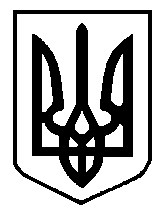 